EVN ĐÃ ĐẢM BẢO CUNG CẤP ĐIỆN AN TOÀN, ỔN ĐỊNHTRONG DỊP LỄ QUỐC KHÁNH 2/9/2023Trong dịp nghỉ Lễ Quốc khánh 2/9/2023 vừa qua, Tập đoàn Điện lực Quốc gia Việt Nam (EVN) đã đảm bảo cung cấp điện an toàn, ổn định trên toàn hệ thống điện quốc gia, phục vụ nhân dân cả nước. Tính trung bình trong cả kỳ nghỉ lễ (từ 1/9 đến 4/9/2023) công suất đỉnh của hệ thống điện toàn quốc là 30.505 MW, mức tiêu thụ trung bình ngày toàn quốc trong dịp Lễ Quốc khánh là 644 triệu kWh. Số liệu thống kê cho thấy mặc dù tiêu thụ điện toàn quốc bình quân ngày trong kỳ nghỉ lễ Quốc khánh năm nay giảm khoảng 22% so với trước kỳ nghỉ nhưng cũng đã tăng hơn 2,3% so với cùng kỳ nghỉ Lễ Quốc khánh năm 2022.Nhờ sự tích cực chủ động chuẩn bị của EVN và các đơn vị thành viên về phương án chi tiết đảm bảo cung cấp điện an toàn, ổn định, tổ chức ứng trực tăng cường, sẵn sàng nhân lực và phương tiện, vật tư thiết bị xử lý sự cố, phòng chống cháy nổ, nên trong kỳ nghỉ Lễ Quốc khánh 2/9/2023, các nhà máy điện cùng hệ thống lưới điện truyền tải và phân phối đã cơ bản vận hành an toàn, ổn định. Đồng thời, không xảy ra tai nạn lao động và không có hiện tượng cháy nổ về điện. Do thời tiết mưa giông ở khu vực miền Nam diễn ra thường xuyên trong dịp lễ đã dẫn tới một số sự cố lưới điện cục bộ trên lưới trung hạ áp, các đơn vị Điện lực ứng trực đã khẩn trương xử lý, khắc phục sự cố.Nhận định trước về tình hình tiêu thụ điện giảm thấp so với ngày thường, Trung tâm Điều độ Hệ thống điện Quốc gia đã chủ động thông tin sớm tới các đơn vị vận hành nguồn và lưới điện để cảnh báo về vấn đề an ninh - an toàn trong vận hành hệ thống điện trong dịp Lễ quốc khánh. Đến nay, sau khi kết thúc kỳ nghỉ Lễ, Trung tâm Điều độ Hệ thống điện Quốc gia cho biết nhờ sự tích cực phối hợp của các đơn vị vận hành nguồn và lưới điện, các Chủ đầu tư nguồn phát điện (kể cả điện mặt trời mái nhà) về cơ bản đã thực hiện đúng theo các mệnh lệnh điều độ trong cả kỳ nghỉ Lễ, góp phần đảm bảo vận hành an toàn hệ thống điện quốc gia, không gây sự cố và ảnh hưởng cung cấp điện. 	THÔNG TIN LIÊN HỆ:Ban Truyền thông - Tập đoàn Điện lực Việt Nam;Email: bantt@evn.com.vnĐiện thoại: 024.66946405/66946413;   Fax: 024.66946402Địa chỉ: Số 11 phố Cửa Bắc, phường Trúc Bạch, quận Ba Đình - Hà Nội;Website: www.evn.com.vn, www.tietkiemnangluong.vn Fanpage: www.facebook.com/evndienlucvietnam 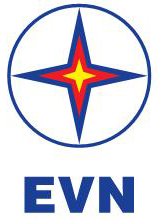 TẬP ĐOÀN ĐIỆN LỰC VIỆT NAMTHÔNG TIN BÁO CHÍHà Nội, ngày 5 tháng 9 năm 2023